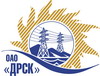 Открытое акционерное общество«Дальневосточная распределительная сетевая  компания»ПРОТОКОЛпроцедуры вскрытия конвертов с заявками участников ПРЕДМЕТ ЗАКУПКИ: запрос цен № 388632 на право заключения Договора: « Монтаж и наладка ячейки 10 кВ на ПС 35/6 «Р» для нужд филиала ОАО "ДРСК" "Хабаровские ЭС" для подключения потребителей» (закупка 1504 лот 7 раздел 2.2.1. ГКПЗ 2014 г)Плановая стоимость: 1 081 617,00 руб. без учета НДС. Указание о проведении закупки от 01.07.2014 № 157.ПРИСУТСТВОВАЛИ: постоянно действующая Закупочная комиссия 2-го уровня ВОПРОСЫ ЗАСЕДАНИЯ КОНКУРСНОЙ КОМИССИИ:В ходе проведения закрытого запроса цен было получено 3 предложения, конверты с которыми были размещены в электронном виде на Торговой площадке Системы www.b2b-energo.ru.Вскрытие конвертов было осуществлено в электронном сейфе организатора закрытого запроса цен на Торговой площадке Системы www.b2b-energo.ru автоматически.Дата и время начала процедуры вскрытия конвертов с предложениями участников:13:11 10.07.2014Место проведения процедуры вскрытия конвертов с предложениями участников:Торговая площадка Системы www.b2b-energo.ruВ конвертах обнаружены предложения следующих участников закрытого запроса цен:РЕШИЛИ:Утвердить протокол вскрытия конвертов с заявками участниковОтветственный секретарь Закупочной комиссии 2 уровня                                   Т.В. ЧелышеваТехнический секретарь Закупочной комиссии 2 уровня                                     Г.М. Терёшкина            №421/УТПиР-В-7г. Благовещенск10.07.2014 г.№Наименование участника и его адресПредмет и общая цена заявки на участие в закрытом запросе цен1ООО "ДТЭН" (680009, Россия, Хабаровский край, г. Хабаровск, ул. Большая, д. 12, оф. 6)Предложение: подано 09.07.2014 в 12:41
Цена: 900 000,00 руб. (цена без НДС)2ООО "ЭТК Энерготранс" (680054, г. Хабаровск, ул. Трехгорная 8)Предложение: согласно тех.задания, подано 09.07.2014 в 12:34
Цена: 969 500,00 руб. (цена без НДС). Участнику был сделан до запрос о предоставлении необходимой документации3ООО "Амур-ЭП" (680032, Хабаровский край, г. Хабаровск, пр-кт 60 лет Октября, 128 А)Предложение: подано 09.07.2014 в 09:10
Цена: 1 081 617,00 руб. (цена без НДС) Участнику был сделан до запрос о предоставлении необходимой документации